Tarlac State University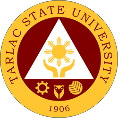 HUMAN RESOURCE DEVELOPMENT AND MANAGEMENT OFFICELETTER OF REINSTATEMENT FORM(Date)PresidentThis UniversityMadam: Greetings!Please accept this letter as a formal notice of my reinstatement to my position as                         _______________________ at the	effective this                                                                           in relation to the completion or expiration of my                                                                  .Attached herewith are the requirements for my reinstatement as verified by the HRDMO.(Please check the applicable requirements)SCHOLARSHIP                                             SABBATICAL LEAVEOfficial Transcript of RecordsDiplomaThesis/Dissertation(Rest and Recreation)Medical ClearanceMAGNA CARTA LEAVE FOR WOMEN/ MATERNITY LEAVESABBATICAL LEAVE                                                Medical Clearance(With Output)Research Output                                            REHABILITATION LEAVE Book                                                                      Medical Clearance Extension ReportCreative Work Output                                     LEAVE WITHOUT PAYOthers:(One Semester and above)Medical ClearanceOTHERS     	Thank you!Very Respectfully,Recommending Approval:Dean/Director                                         VP,Approved:PresidentForm No.: TSU-HRD-SF-151                  Revision No.: 01                      Effectivity Date: January 19, 2021                           Page 1 of 1